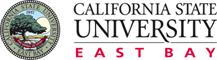 Educational Effectiveness CouncilAgenda February 1, 2018SA 3200A 10:00am - 11:00amGuests: Jessica Weiss, Faculty Development DirectorAndrew Carlos, Chair, Semester Conversion Faculty Development SubcommitteeDiscuss approaches for supporting faculty preparation of curriculum and syllabi for fall term Review draft of EEC Strategies from 1-4-18 meetingDiscuss how EEC and Faculty Development Subcommittee could work together to support faculty including use of existing resources such as the “Idea Book” Teaching Ideas by and for Faculty.Review options for academic learning outcomes and curriculum documents being made available to faculty (curriculum maps, PLOs, course learning outcomes)